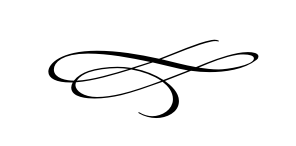 Charleston Town BoardRegular Meeting & Executive SessionWednesday – September 4th, 2019 7 p.m. – Town Hall Call to Order Pledge of Allegiance  Opening Prayer Approval of Meeting Minutes for August 1st & 14th, 2019 – Mayor Kozlowski Approval of Financials for August  2019 – Mayor Kozlowski Public Comment- This is the time and place for any person who wishes to comment on items not scheduled on the agenda for public hearing. Any person or group wishing to comment on any item not otherwise scheduled for public hearing on the agenda may address the Town Council at this point by standing and giving his or her name for the record. Comments should be limited to not more than three (3) minutes, unless additional time is authorized by the Town Council.Fireworks Proposal for Pioneer Day 2020- Mayor Kozlowski General Plan Discussion – Mayor KozlowskiStaff Reports:Executive Session To Discuss the Character, Professional Competence, or Physical or Mental Health of an Individual– Mayor KozlowskiAdjournment: